Муниципальное автономное учреждениеСоциально – оздоровительный центр «Солнечный»Свердловская обл., г. Красноуральск,пос. Дачный,  ул. Пионерская,18ИНН6620010560 КПП662001001_______________________________________________________________________П Р И К А З  № 7/1от« 09» января 2023г.г. Красноуральск  Об утверждении плана мероприятий по противодействию коррупции в Муниципальном автономном   учреждении Социально-оздоровительныйцентр  «Солнечный»  на 2023 год В целях организации профилактики коррупционных нарушений в учреждении и дальнейшей реализации мероприятий по противодействию коррупции в МАУ СОЦ «Солнечный»ПРИКАЗЫВАЮ:	1. Утвердить План мероприятий по противодействию коррупции в Муниципальном автономном   учреждении  Социально-оздоровительный центр  «Солнечный»  на 2023 год (Приложение № 1). 2.  Инспектору по кадрам МАУ СОЦ «Солнечный» Гайлис Т.В. обеспечить ознакомление работников с настоящим приказом. 3. Контроль  исполнения настоящего приказа оставляю за собой.Директор                                                          Т.Г.Цепаева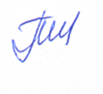 Приложение к приказу  МАУ СОЦ «Солнечный»№  7/1    от  09.01.2023 г.       ПЛАН мероприятий по противодействию коррупции в МАУ СОЦ  «Солнечный» на 2023 г.№ п/пМероприятиеСрок исполненияИсполнители Правовое обеспечение противодействия коррупцииПравовое обеспечение противодействия коррупцииПравовое обеспечение противодействия коррупцииПравовое обеспечение противодействия коррупции1.Внесение изменений в действующие локальные акты, приказы МАУ СОЦ «Солнечный» по противодействию коррупцииПостоянно, в связи с изменениями в законодательстве и новыми исполнительными документамиЦепаева Т.Г.Гайлис Т.В.2.Рассмотрение поступающих в МАУ СОЦ «Солнечный» представлений, частных определений и иных сообщений из контрольных, надзорных, правоохранительных, судебных органов о нарушениях законодательства По мере поступления документа Комиссия по противодействию коррупции3.Усиление работы по профилактике коррупционных и иных правонарушенийРегулярно Цепаева Т.Г.Гайлис Т.В.Руководители подразделенийСовершенствование работы по антикоррупционным механизмам в системе кадровой работы Совершенствование работы по антикоррупционным механизмам в системе кадровой работы Совершенствование работы по антикоррупционным механизмам в системе кадровой работы Совершенствование работы по антикоррупционным механизмам в системе кадровой работы 1.Соблюдение работниками МАУ СОЦ «Солнечный» кодекса этики и служебного поведения Регулярно Члены комиссии противодействию коррупции  Руководители подразделений2.Повышение квалификации работников в сфере борьбы с коррупциейПо мере необходимости (не реже 1 раза в 3 года)Цепаева Т.Г.Гайлис Т.В.Совершенствование системы управления бюджетными средствами Совершенствование системы управления бюджетными средствами Совершенствование системы управления бюджетными средствами Совершенствование системы управления бюджетными средствами 1.Организация мероприятий по оптимизации закупок для муниципальных нужд путем совершенствования организации процедур размещения муниципального заказаПостоянно Цепаева Т.Г.Шнайдт Ю.А.Исупова О.В.2.Обеспечение контроля за соблюдением требований, установленных ФЗ от 05.04.2013г. № 44-ФЗПостоянно Цепаева Т.Г.Шнайдт Ю.А.Контроль в сфере противодействия коррупции Контроль в сфере противодействия коррупции Контроль в сфере противодействия коррупции Контроль в сфере противодействия коррупции 1.Ежегодное ознакомление работников под роспись с нормативными документами, регламентирующими вопросы предупреждения и противодействия коррупции в учрежденииПри поступлении информацииГайлис Т.В.2.Проведение обучающих мероприятий по вопросам профилактики и противодействия коррупцииПо  мере необходимостиЦепаева Т.Г.3.Проведение служебных проверок по заявлениям, обращениям граждан и организаций на действия работников, руководителей подведомственных учрежденийПо мере поступления заявлений, обращенийЦепаева Т.Г.Шнайдт Ю.А.4.Осуществление регулярного контроля данных бухгалтерского учета, наличия и достоверности первичных документов бухгалтерского учета1 раз в кварталШнайдт Ю.А.Одношеина О.М.Яхина М.М.Исупова О.В.5.Проведение анализа поступивших обращений физических и юридических лиц о фактах совершения коррупционных правонарушенийЕжеквартально Цепаева Т.Г.Гайлис Т.В.Шнайдт Ю.А.6.Работа «телефона доверия»Постоянно Цепаева Т.Г.7.Подготовка и распространение отчетных материалов о проводимой работе и достигнутых результатах в сфере противодействия коррупцииВ конце текущего годаЦепаева Т.Г.Гайлис Т.В.